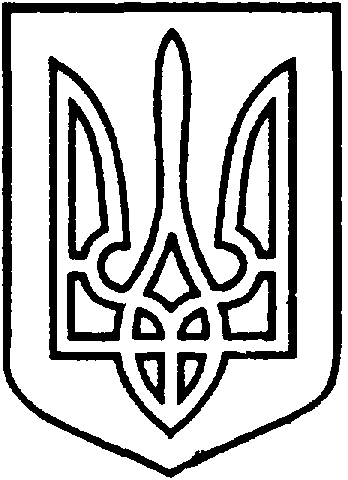 СЄВЄРОДОНЕЦЬКА МІСЬКА ВІЙСЬКОВО-ЦИВІЛЬНА АДМІНІСТРАЦІЯ  СЄВЄРОДОНЕЦЬКОГО РАЙОНУ  ЛУГАНСЬКОЇ  ОБЛАСТІРОЗПОРЯДЖЕННЯкерівника Сєвєродонецької міської  військово-цивільної адміністрації02  червня  2021                                                                                 № 836Про   погодження  ФОП  Плужнику А.  розміщення   засобу  пересувної мережі  для  здійснення  сезонної  торгівлі  солодкою ватою за адресою: м. Сєвєродонецьк, р-н озера  «Чисте»   	Керуючись ч. 3 статті 6 Закону України «Про військово-цивільні адміністрації», розпорядженням керівника ВЦА від 07.12.2020 № 1158 «Про затвердження Порядку організації сезонної та святкової торгівлі на території м. Сєвєродонецька»  (у новій редакції),  розпорядженням  керівника  ВЦА  від 25.08.2020 № 50  «Про затвердження Комплексної схеми розміщення засобів пересувної мережі для здійснення сезонної торгівлі на території                            м. Сєвєродонецька та Переліку місць проведення сезонної торгівлі» (зі змінами та доповненнями), розглянувши  заяву  фізичної  особи – підприємця  Плужника Артема Сергійовича від 24.05.2021 № К-2253 / конфіденційна інформація /, на підставі: / конфіденційна інформація /зобовʼязую: Погодити фізичній особі – підприємцю Плужнику А. розміщення засобу пересувної мережі для здійснення сезонної торгівлі солодкою ватою за адресою: м. Сєвєродонецьк, р-н озера «Чисте» (1 торгове місце), строком:  з 01 червня 2021  по  01 жовтня 2021. Встановити,  погоджений з ФОП  Плужником А., режим роботи засобу пересувної мережі: з 09.00 до 22.00, без перерви та вихідних днів.ФОП  Плужнику А., після отримання розпорядження здійснити наступні заходи:-   укласти Договір на право тимчасового користування окремими елементами благоустрою комунальної власності з комунальним підприємством «Сєвєродонецьке підприємство благоустрою та ритуальної  служби»;-	укласти Договір на вивіз твердих (рідких) побутових відходів (далі – Договір) із спеціалізованим підприємством, що має спеціалізований транспорт;-	надати копії укладених договорів до відділу по контролю за благоустроєм та санітарним станом міста УЖКГ Сєвєродонецької міської ВЦА.Витяг з даного розпорядження підлягає оприлюдненню.    5.  Контроль за виконанням даного розпорядження покласти на заступника керівника Сєвєродонецької міської військово-цивільної адміністрації Олега КУЗЬМІНОВА.Керівник Сєвєродонецької міськоївійськово-цивільної адміністрації                              Олександр СТРЮК 